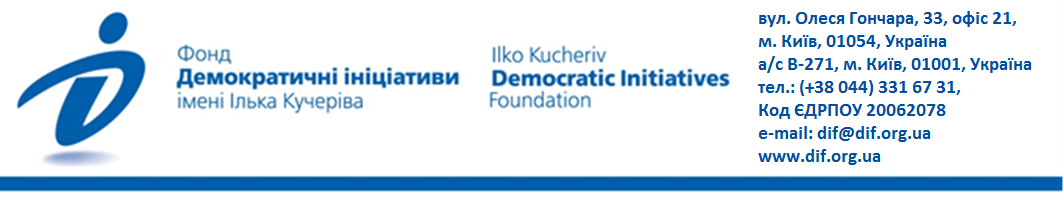 «Покоління відходить й покоління приходить, а земля віковічно стоїть»: Захист довкілля у громадській думці українцівЗагальнонаціональне опитування проведене Фондом «Демократичні ініціативи» імені Ілька Кучеріва спільно з Центром політичної соціології з 14 по 24 серпня 2021 року в усіх регіонах України за винятком Автономної Республіки Крим та окупованих територій Донецької та Луганської областей. Опитування проведено методом особистого інтерв'ю за місцем проживання респондентів.  Загалом опитано 2001  респондентів/-ок віком від 18 років. Вибірка репрезентативна за такими показниками, як стать, вік, тип поселення та область проживання. Теоретична похибка вибірки не перевищує 2,2%. Дослідження здійснене Фондом «Демократичні ініціативи» за фінансової підтримки Уряду Великої Британії у рамках проєкту «Оцінка впливу COVID-19 на стабільність та мирне врегулювання в Україні». Погляди, висловлені у цій публікації, належать її авторам і можуть відрізнятись від офіційної позиції Уряду Великої Британії.Основні результати дослідженняЯке місце, на думку українців, посідає проблема охорони довкілля серед інших загроз для країни? 26% українців вважають проблеми екології однією з найактуальніших загроз для країни. Серед загроз для безпеки країни українці частіше згадують лише загрозу подальшого економічного занепаду (31%). Впродовж останніх років українці традиційно називали трьома найактуальнішими загрозами для країни війну, корупцію та проблеми економіки. Нині громадяни згадують проблеми екології нарівні з цими традиційними загрозами, і це свідчить, що українці все більше усвідомлюють важливість захисту довкілля та розуміють, наскільки деструктивно екологічні проблеми впливатимуть на їхнє здоров’я у довгостроковій перспективі. Екологічна безпека змінилась з другорядної проблеми на принципове питання геостратегії країн світу, а усвідомлення її важливості все більше відображається  і в громадській думці українців.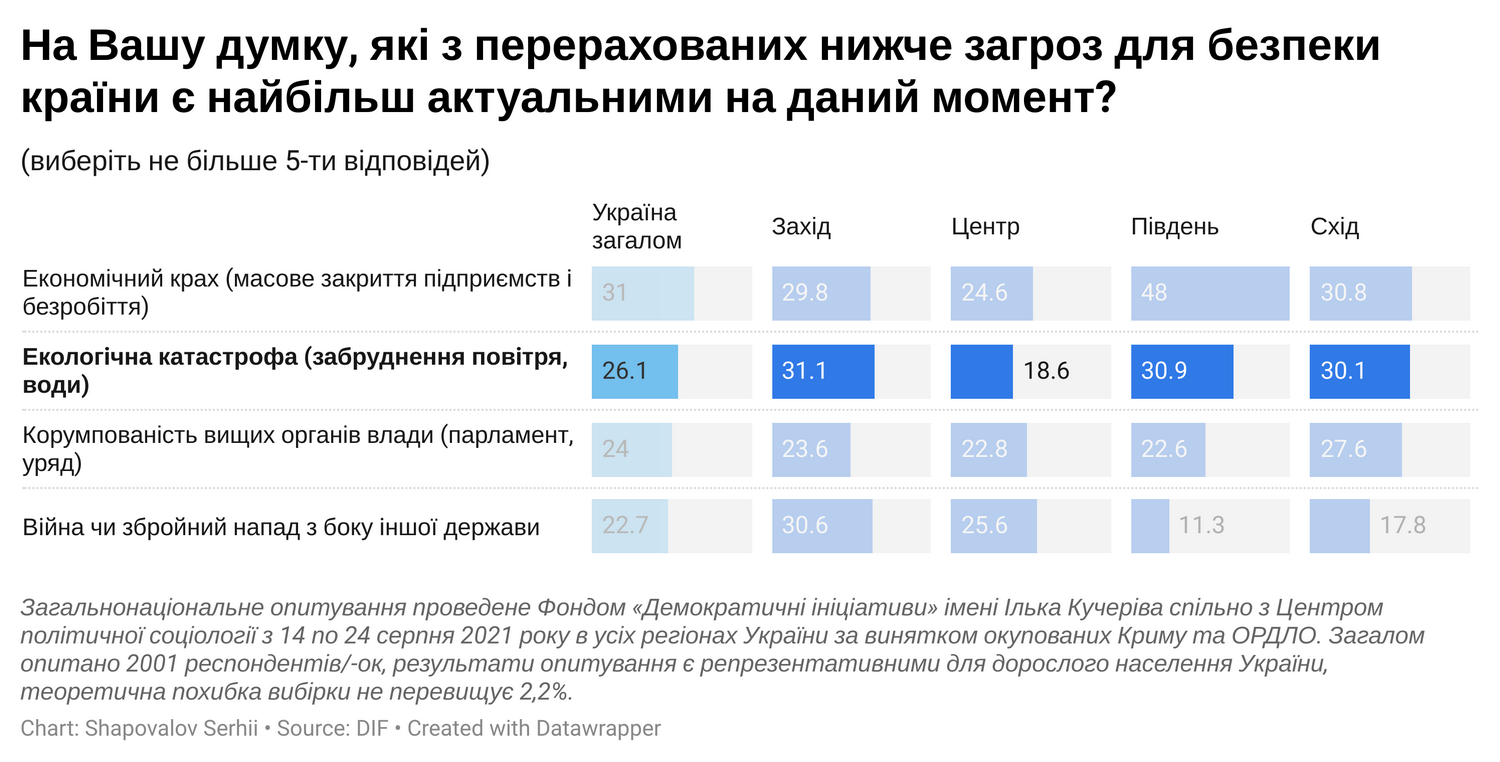 14% українців назвали погіршення екологічної ситуації вагомою проблемою для них особисто. Це контрастує з тим, що українці все більше усвідомлюють важливість охорони довкілля для країни загалом. Однак це очікувано, адже, говорячи про те, що їх хвилює особисто, громадяни називають короткострокові проблеми, з якими вони стикаються повсякденно, а пандемія вочевидь загострила загрозу втрати доходів та недоступності лікування.Мешканці Сходу України дещо частіше згадували проблеми екології як актуальні для них особисто: якщо на Заході України особисто актуальною проблему екології називали 9%, то на Сході – 22%.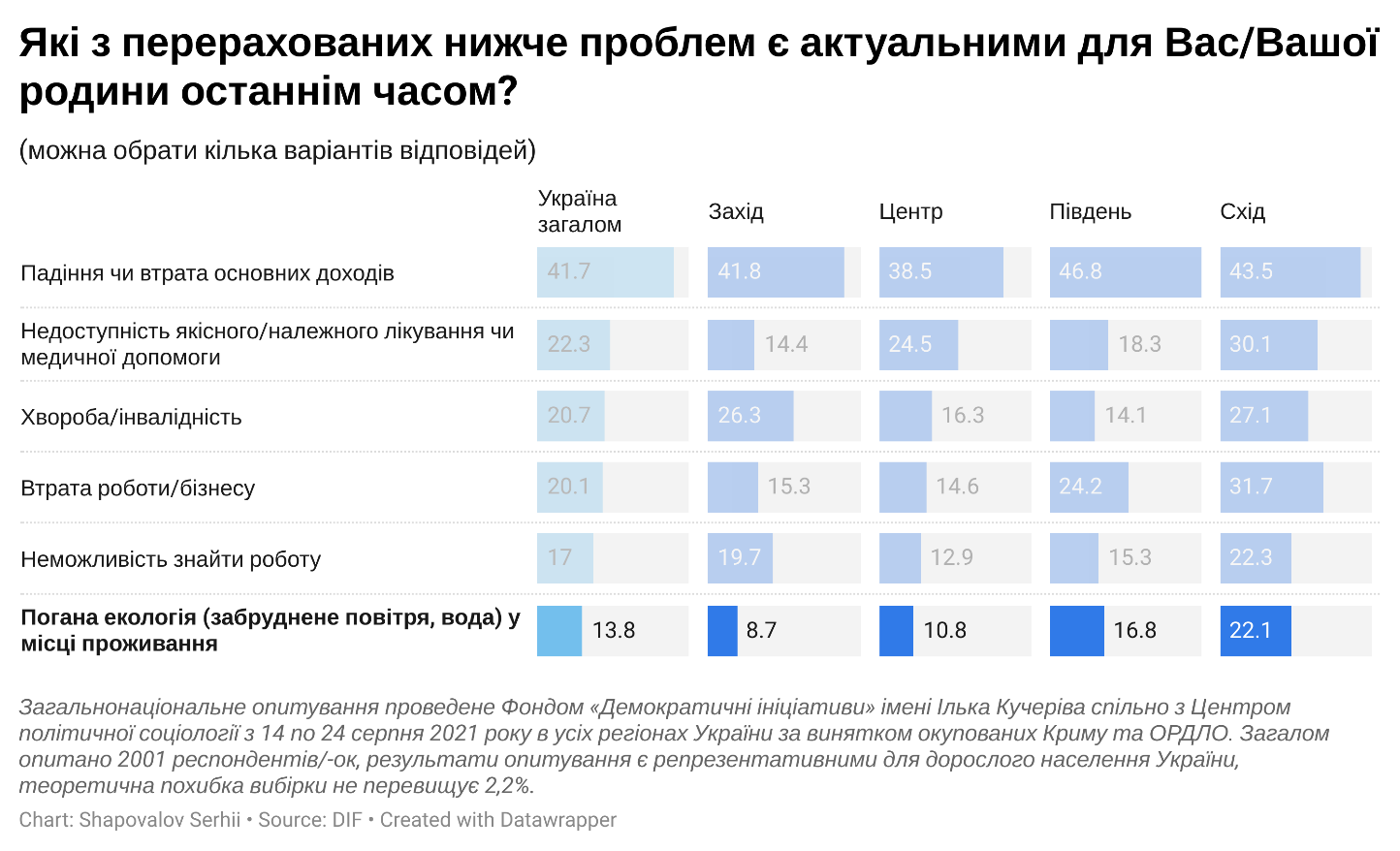 Як, на думку українців, змінюється екологічна ситуація в Україні?64% українців вважають, що за останні декілька років екологічна ситуація у місцевості, де вони проживають, стала гіршою. Ще 24% вважають, що ситуація не змінилася, а покращення екологічної ситуації зазначають лише 5,5%. Про погіршення екологічної ситуації частіше говорять на Сході: тут заявляють про погіршення екології  73%, натомість на Півдні та у Центрі – по 67– 68%, а в Західному регіоні – 44%. 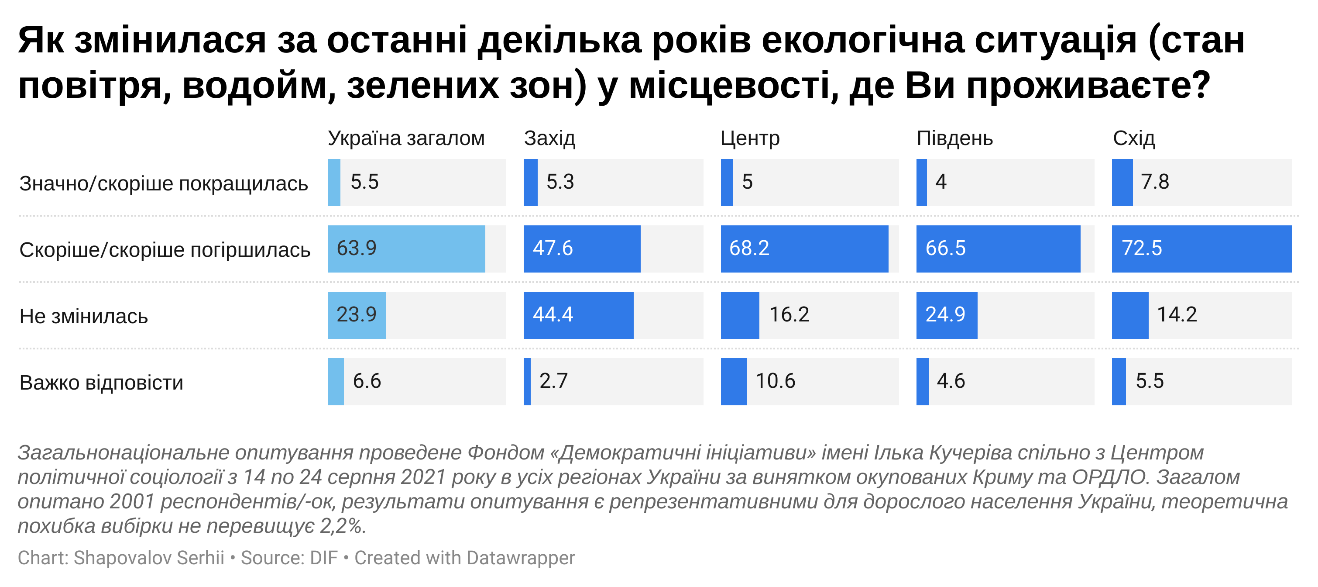 Найчастіше на погіршення екології нарікають мешканці столиці (76% на противагу 66–69% серед мешканців облцентрів та інших міст). Мешканці сіл та смт рідше висловлювали негативні оцінки та дещо частіше говорили, що ситуація не змінюється. 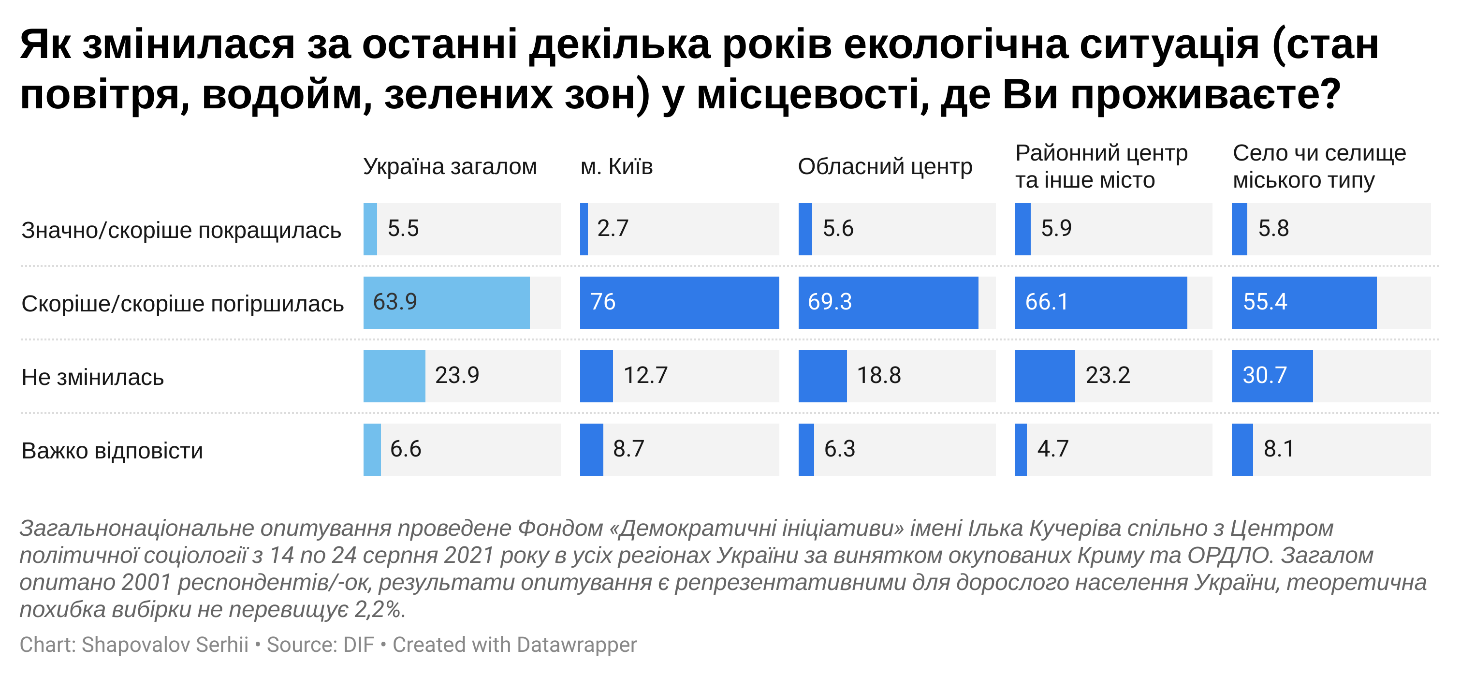 Вочевидь, значна частина негативних оцінок – це не поінформована думка, а вияв загальної недовіри до влади та негативне сприйняття ситуації в інших сферах соціального життя. Однак навіть у разі висловлення непоінформованої думки часто оцінки респондентів різняться залежно від регіону, віку чи ідеологічних вподобань. Говорячи про стан екології,, українці виявили дивовижну одностайність у негативних оцінках незалежно від жодного із перелічених факторів.Які екологічні проблеми найбільше впливають на українців та які першочергово потрібно вирішити на рівні країни?Серед проблем, які найбільше впливають на їхні родини та оточення, респонденти назвали забрудненість водойм (46%), засміченість побутовими відходами (33%), надмірне споживання хімдобрив (27%), забруднення повітря транспортом (23%) чи промисловими підприємствами (21%). При цьому проблему забруднення водойм істотно частіше згадували на Сході (57% проти 37% на Заході), а для мешканців Західного регіону актуальнішою проблемою стала засміченість побутовими відходами (41%, натомість у Центральній Україні цю проблему згадали 28% мешканців, а на Півдні та Сході – по 32–33%).  3‘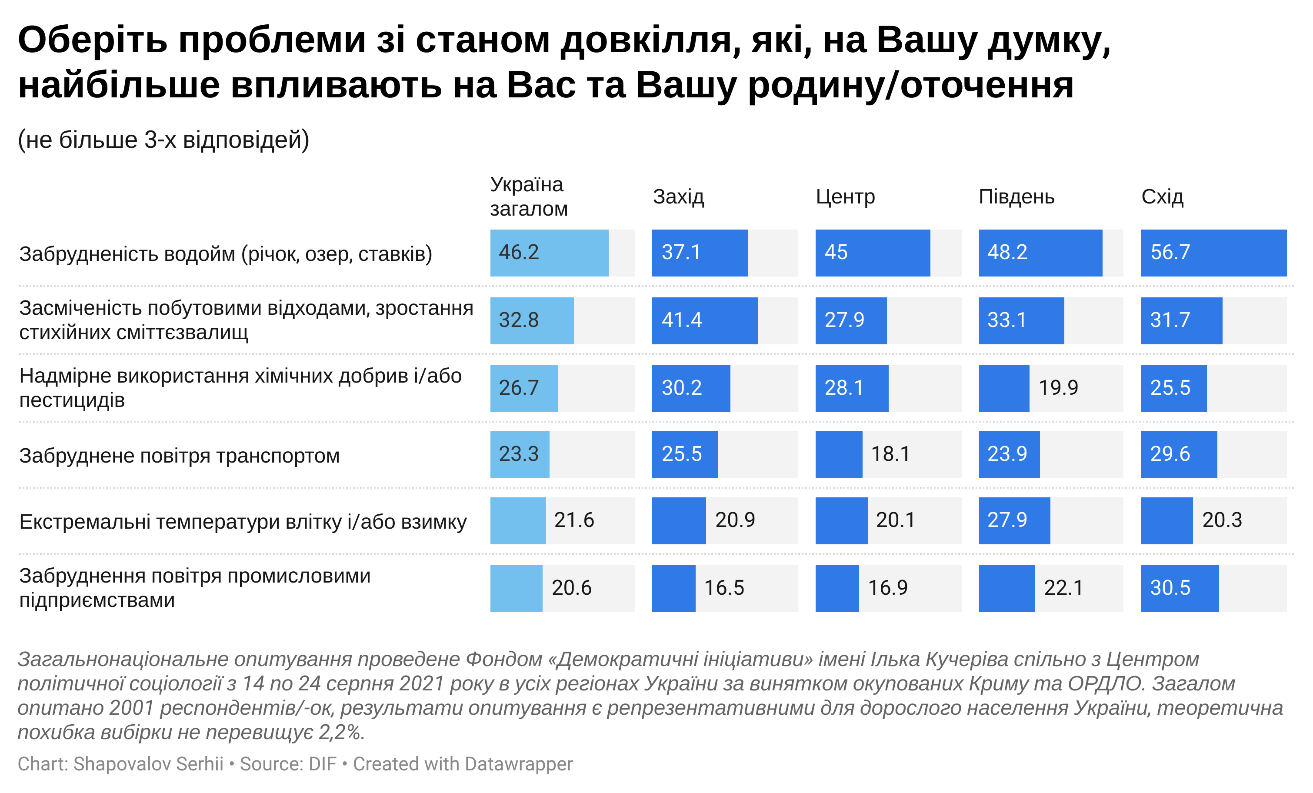 Аналізуючи проблеми, які необхідно нагально вирішити на рівні країни, українці не віддають чіткого пріоритету на користь однієї чи двох. 36% українців вважають, що на рівні країни найважливіше вирішити проблему забруднення ґрунтів; по 35% вважають першочерговими до вирішення проблеми скорочення лісів та забруднення води; 34% зазначили забруднення повітря, а 31% –  необхідність вирішувати проблему накопичення відходів (як промислових, так і побутових). Актуальними лишаються виявлені раніше регіональні закономірності. Мешканці Східного регіону частіше говорять про проблеми забруднення води (і також ґрунтів), а для мешканців Заходу України актуальнішою є проблема накопичення відходів.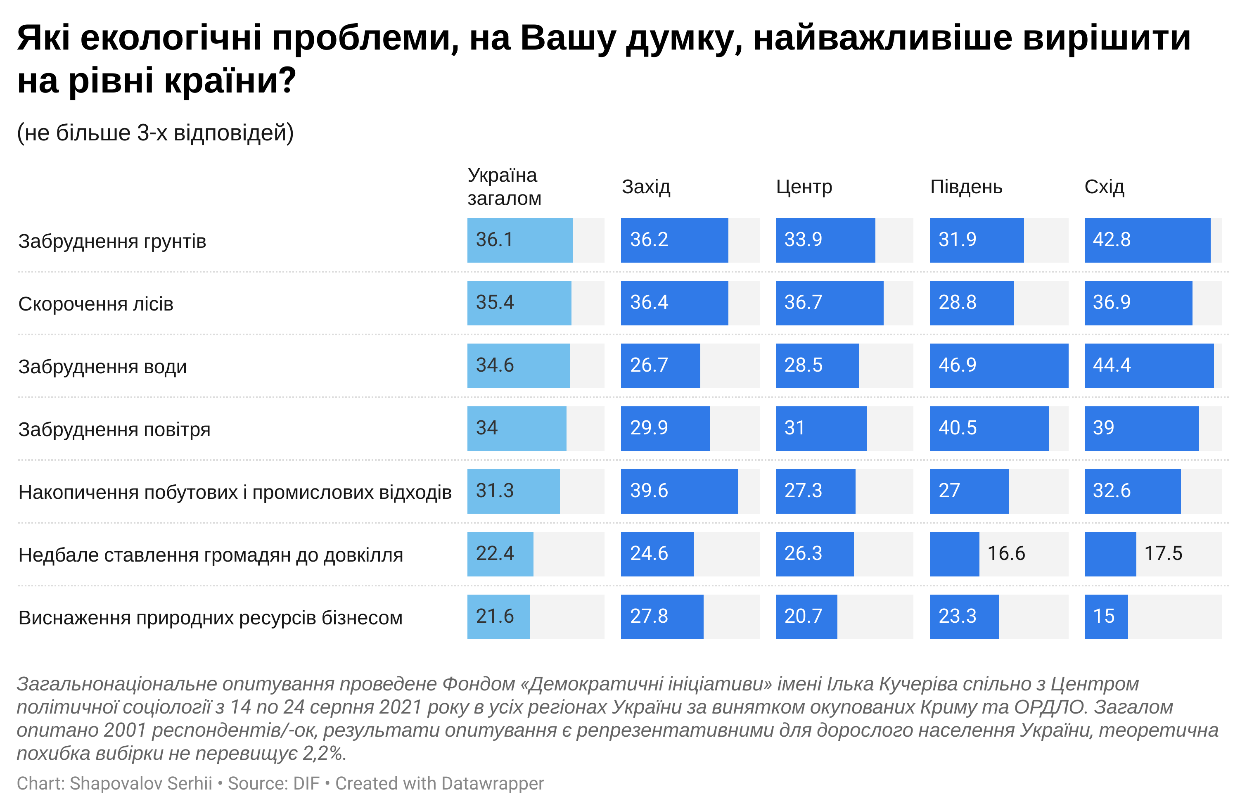 РЕЗУЛЬТАТИ ОПИТУВАННЯНа Вашу думку, які з перерахованих нижче загроз для безпеки країни є найбільш актуальними на даний момент? (виберіть не більше 5-ти відповідей)Розподіл за регіонамиЯкі з перерахованих нижче проблем є актуальними для Вас/Вашої родини останнім часом? (можна обрати кілька варіантів відповідей)
Розподіл за регіонамиЯк змінилася за останні декілька років екологічна ситуація (стан повітря, водойм, зелених зон) у місцевості, де Ви проживаєте?Віковий розподіл:Розподіл за типом населеного пунктуРозподіл за політичними вподобаннямиРозподіл за матеріальним становищем

4. Оберіть проблеми зі станом довкілля, які, на Вашу думку, найбільше впливають на Вас та Вашу родину/оточення (не більше 3-х відповідей)Розподіл за типом населеного пункту5. Які екологічні проблеми, на Вашу думку, найважливіше вирішити на рівні країни? (не більше 3-х відповідей)Розподіл за типом населеного пункту%Економічний крах (масове закриття підприємств i безробiття)31,0Екологiчна катастрофа (забруднення повiтря, води)26,1Корумпованість вищих органів влади (парламент, уряд)24,0Вiйна чи збройний напад з боку iншої держави22,7Державний переворот унаслiдок змови олiгархiв18,0Внутрiшнiй конфлiкт, громадянська вiйна17,9Енергетична криза, масовi відключення електроенергії15,4Висока смертнiсть через коронавiрус15,0Банкрутство банкiв, припинення платежiв i переказiв13,8Припинення роботи лiкарень внаслiдок коронавiрусу11,5Сепаратизм у окремих областях України10,5Голод9,4Вiйськовий заколот6,8Кібер-атаки, припинення роботи iнтернет-послуг6,2Терористичнi акти (захоплення заручникiв, вибухи)6,0Переслiдування носiїв певної мови, нацiональностi чи релiгiї5,4Інше0,7Жодна з перелiчених загроз не є актуальною7,2Важко сказати/Вiдмова13,0Україна загаломЗахідЦентрПівденьСхідЕкономічний крах (масове закриття підприємств i безробiття)31,029,824,648,030,8Екологiчна катастрофа (забруднення повiтря, води)лікування чи медичної допомоги26,131,118,630,930,1Корумпованість вищих органів влади (парламент, уряд)24,023,622,822,627,6Вiйна чи збройний напад з боку iншої держави22,730,625,611,317,8Державний переворот унаслiдок змови олiгархiв18,08,516,520,529,2Внутрiшнiй конфлiкт, громадянська вiйна17,911,913,818,031,2%Падіння чи втрата основних доходів41,7Недоступність якісного/належного лікування чи медичної допомоги22,3Хвороба/інвалідність20,7Втрата роботи/бізнесу20,1Неможливість знайти роботу17,0Погана екологія (забруднене повітря, вода) у місці проживання13,8Втрата додаткових  доходів12,8Погіршення умов праці на робочому місці10,2Зростання злочинності8,7Загроза з боку корумпованих чиновників, посадових осіб6,0Голод5,3Необхідність виїхати з країни3,1Загроза втратити житло2,9Необхідність знайти житло1,8Інше2,0Нічого з вище перерахованого10,8Важко сказати/ Відмова7,4Україна загаломЗахідЦентрПівденьСхідПадіння чи втрата основних доходів41,741,838,546,843,5Недоступність якісного/належного лікування чи медичної допомоги22,314,424,518,330,1Хвороба/інвалідність20,726,316,314,127,1Втрата роботи/бізнесу20,115,314,624,231,7Неможливість знайти роботу17,019,712,915,322,3Погана екологія (забруднене повітря, вода) у місці проживання13,88,710,816,822,1Україна загаломЗахідЦентрПівденьСхідЗначно покращилась1,65,35,04,07,8Скоріше покращилась3,95,35,04,07,8Скоріше погіршилась36,947,668,266,572,5Значно погіршилась27,047,668,266,572,5Не змінилась23,944,416,224,914,2Важко відповісти6,62,710,64,65,5до 30 років30-54 роківстарше 54 роківЗначно/скоріше покращилась6,14,96,0Скоріше/скоріше погіршилась58,265,666,1Не змінилась29,123,520,4Важко відповісти6,76,07,5м. КиївОбласний центрРайонний центр та інше містоСело чи селище міського типуЗначно/скоріше покращилась2,75,65,95,8Скоріше/скоріше погіршилась76,069,366,155,4Не змінилась12,718,823,230,7Важко відповісти8,76,34,78,1БатьківщинаЄвропейська СолідарністьОпозиційна платформа - За життяСлуга народуЗначно/скоріше покращилась6,69,35,95,0Скоріше/скоріше погіршилась63,560,469,468,8Не змінилась25,126,918,823,1Важко відповісти4,83,35,93,1Ледве зводимо кінці з кінцями, грошей не вистачає навіть на необхідні продуктиВистачає на харчування і купівлю необхідних недорогих речейЗагалом на життя вистачає, але купівля речей тривалого користування, таких як меблі, холодильник, телевізор, уже викликає труднощіЖивемо забезпечено, але зробити деякі покупки поки що не в змозі (купити квартиру, автомобіль і такі інше)Значно/скоріше покращилась8,84,85,06,3Скоріше/скоріше погіршилась68,661,563,170,0Не змінилась15,525,627,117,4Важко відповісти7,18,14,86,3Україна загаломЗахідЦентрПівденьСхідЗабрудненість водойм (річок, озер, ставків)46,237,145,048,256,7Засміченість побутовими відходами, зростання стихійних сміттєзвалищ32,841,427,933,131,7Надмірне використання хімічних добрив і/або пестицидів26,730,228,119,925,5Забруднене повітря транспортом23,325,518,123,929,6Екстремальні температури влітку і/або взимку21,620,920,127,920,3Забруднення повітря промисловими підприємствами20,616,516,922,130,5Зникнення і/або знищення зелених зон (парків, скверів, лісів, посадок)16,117,314,023,613,0Нестача питної води13,98,418,213,512,5Надмірне використання природних ресурсів12,617,111,013,59,8Зростання промислових відходів/промислових звалищ11,912,211,216,99,1Брак опадів8,15,111,04,39,3Радіаційний фон4,57,03,71,85,0Важко відповісти 7,54,211,93,76,2КиївОбласний центрРайонний центр та інше містоСело чи селище міського типуЗабрудненість водойм (річок, озер, ставків)40,742,151,046,1Засміченість побутовими відходами, зростання стихійних сміттєзвалищ31,334,731,033,1Надмірне використання хімічних добрив і/або пестицидів32,023,625,828,6Забруднене повітря транспортом22,735,224,214,0Екстремальні температури влітку і/або взимку18,718,024,222,6Забруднення повітря промисловими підприємствами17,321,627,814,6Зникнення і/або знищення зелених зон (парків, скверів, лісів, посадок)13,316,716,516,0Нестача питної води16,711,313,415,7Надмірне використання природних ресурсів7,313,611,314,1Зростання промислових відходів/промислових звалищ11,313,012,910,5Брак опадів14,74,49,28,3Радіаційний фон0,72,36,25,4Важко відповісти 8,75,45,710,3Україна загаломЗахідЦентрПівденьСхідЗабруднення ґрунтів36,136,233,931,942,8Скорочення лісів35,436,436,728,836,9Забруднення води34,626,728,546,944,4Забруднення повітря3429,931,040,539,0Накопичення побутових і промислових відходів31,339,627,327,032,6Недбале ставлення громадян до довкілля22,424,626,316,617,5Виснаження природних ресурсів бізнесом21,627,820,723,315,0Дефіцит питної води16,310,019,816,916,6Зміна клімату (зростання температури, стихійні лиха як посухи і повені)15,316,19,227,315,9Радіація6,912,74,61,28,7Жодних нагальних екологічних проблем немає0,40,60,30,60,0Важко відповісти6,63,411,92,14,3Україна загаломм. КиївОбласний центрРайонний центр та інше містоСело чи селище міського типуЗабруднення ґрунтів36,139,635,139,932,6Скорочення лісів35,433,634,435,037,0Забруднення води34,629,540,935,330,5Забруднення повітря3434,942,437,325,0Накопичення побутових і промислових відходів31,325,529,635,630,1Недбале ставлення громадян до довкілля22,426,219,619,626,1Виснаження природних ресурсів бізнесом21,618,118,418,327,5Дефіцит питної води16,320,815,415,416,4Зміна клімату (зростання температури, стихійні лиха як посухи і повені)15,310,112,918,115,5Радіація6,95,44,69,66,5Жодних нагальних екологічних проблем немає0,40,70,40,20,4Важко відповісти6,68,15,64,19,3